Find the length of the side PR.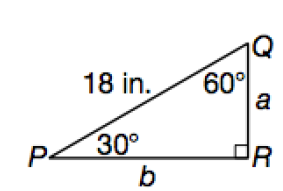 Find the lengths of the other two sides of a right triangle if the length of the hypotenuse is  and one of the angles is 450?Figure DEFG is a square.  If EG=4, what is the area of the square?481632An equilateral triangle has a side with a length of 10.  What is the area of the triangle?25Points A(1, 0), B(8, 0), and C(3, 4) are the vertices of a triangle. What is the area of this triangle?510.5141628A boat travels to a small island.  The island is located 9 miles east and 12 miles north of the boat’s departure point.  About how many miles is the island from the departure point?31521225A triangle has sides of length 4 inches and 7.5 inches. Which of the following cannot be the length of the third side?3.0 inches 4.0 inches5.0 inches5.5 inches9.5 inchesWhat is the perimeter of a 30-60-90 triangle with a long leg of 12 inches?Points Y and Z lie on the circle with center O such that arc YOX is equilateral.  What is the probability that a randomly selected point in the circle lies inside minor arc YZ?1/360 1/601/66/105/6Two spheres, on with radius 14 and one with radius 8, are tangent to each other.  If T is any point on one sphere and W is any point on the other sphere, what is the maximum possible length of TW?1422283644If the length of a minor arc formed by two radii in a circle is 1/40 of the circumference, what is the arc’s measurement in degrees?3691215If the point (8, 6) lies on a circle with a center at (0, 0) what is the area of the circle?ABCD is a rectangle. If the area of triangle ABE is 40, what is the area of the rectangle?20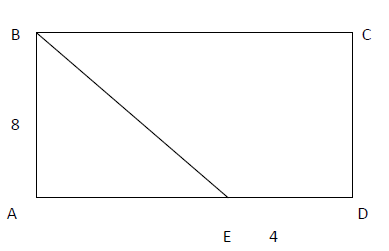 284080112In a square EFGH, GH = 3, what is the length of the diagonal FH?69Two lines, q and l, which never intersect, are both tangent to circle T.  If the smallest distance between any point on q and any point on l is four less than triple that distance, what is the area of circle T?